8th November 2022To all members, you are summoned to attend the Repton Parish Council Meeting.  To be held on Monday 14th November 2022, in Repton Village Hall at 19:30. Caroline Crowder, Clerk to the Council and Responsible Finance OfficerREPTON PARISH COUNCIL MEETING AGENDATo receive apologies for absence To receive declarations of interest on items on the agendaTo grant any dispensations following declaration of interestsTo determine which items if any on the Agenda should be taken with the public excludedApproval of the Minutes of the meeting held on 10th October 2022Public Speaking - A few minutes will be made available.Planning MattersPlanning ApplicationsDMPA/2022/1353 and 1115: Listed building application for internal and external works to rear range include relocation of kitchen, alterations to enclose ground floor staircase, new vaulted ceiling and raised floor to sitting area, widening of existing opening to dining area, and removal of interior utility door. Installation of No.3 rooflights, new window to side (south) elevation, new door to courtyard, and enlarged window to side (north) elevation at Brook Farm, 23 Main Street, Milton, Derby, DE65 6EFDMPA/2022/1251: The erection of extensions and the installation of dormer windows at 16A Milton Road, Repton, Derby, DE65 6FZDMOT/2022/1325: The felling and pruning of trees at Land At Sk3225 0097 , Unnamed Road From C174 Main Street To Saw Mill, Milton, Derby, DE65 6EFDMPA/2022/1251: Single storey rear link extension and first-floor side extension. Alterations to previously approved garage under P/A DMPA/2021/0200 to increase length and insert two dormer windows at 16A Milton Road, Repton, Derby, DE65 6FZPlanning Decisions (all approved unless otherwise stated up to 7th November 2022)DMPA/2022/1186: Amendment to previously approved application (DMPA/2020/0078) for an enlarged first floor rear extension and balcony at 25 Milton Road, Repton, Derby, DE65 6FZDMPA/2022/1165: The erection of a detached garden / machine storage building at 85-89 Main Street, Repton, Derby, DE65 6FBDMPA/2022/0085: The erection of extension at 12 Chestnut Way, Repton, Derby, DE65 6FQDMOT/2022/1232: The felling of a Sycamore and pruning of a Beech and Silver Birch trees covered by South Derbyshire District Council Tree Preservation Order no. 460 at 14 Coppice Rise, Repton, Derby, DE65 6SNDMOT/2022/1209: Reduce 2 silver birch trees in front garden by 20% , shape and thin and crown lift 2 silver birch trees to 2 metres at 22 Brook End, Repton, Derby, DE65 6FWDMOT/2022/0171: The pruning of various trees covered by South Derbyshire District Council Tree Preservation Order no. 31 at The Walled Garden, Bower Hill, Well Lane, Repton, Derby, DE65 6EYDMOT/2022/0803: The pruning of 2 no. lime trees at Coach House, 1 Main Street, Milton, Derby, DE65 6EFDMPA/2022/0727: Construction of single garage to rear, rear extension and raising of the roof to create a first floor to dwelling at 11 Burdett Way, Repton, Derby, DE65 6GACounty, District and Parish Councillors’ ReportsChairman’s ReportClerk’s ReportReports from Committee/Working GroupsElderly Provision (Councillor Sheldon)Environment and Heritage  (Councillor Brown)Rights of Way/Maintenance  (Councillor Dickson)Burial Ground and Allotments  (Councillor Steel)Recreation, Play Fields and Youth  (Councillors Griffiths, Mason, Brown and McArdle)Broomhills (Councillor Brown)Mitre Field (Councillor McArdle)Pump Track (Councillor McArdle)Flooding Committee  (Councillor Sheldon)Freeport (Councillor Fluck)Speed Watch (Councillor McArdle)Work Plans for 2023SDDC Local PlanFinanceReceipts since last meetingPayments already made and for approvalBank balancesAsset RegisterCorrespondenceDate and time of next Parish Council meetingThe Press and Public are invited to attend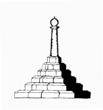 REPTON PARISH COUNCILRepton Village HallAskew GroveRepton DerbyshireDE65 6GRMobile: 07341 907137Email: clerk@repton-pc.gov.ukWeb: www.repton-pc.gov.uk 